SEEN BY THE NATIONAL COMPETENT AUTHORITYSEEN BY THE NATIONAL COMPETENT AUTHORITYSEEN BY THE NATIONAL COMPETENT AUTHORITYAddress of certifying authority:Federal Agency for Medicines and Health Products (FAMHP) 
Avenue Galilée - Galileelaan 5/03, 1210 BRUSSELS (Belgium)Federal Agency for Medicines and Health Products (FAMHP) 
Avenue Galilée - Galileelaan 5/03, 1210 BRUSSELS (Belgium)Telephone: +32 2 528 40 00www.famhp.becertificates@fagg-afmps.beDoctor of Veterinary Medicine: 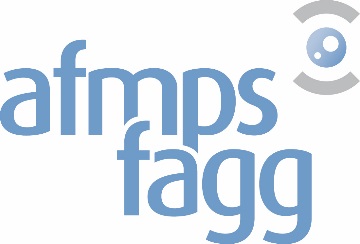 Name of authorized person:Hugues Malonne
Chief Executive Officer   Number of certificate:   Number of certificate:   Number of certificate:VU PAR L’AUTORITÉ NATIONALE COMPÉTENTEVU PAR L’AUTORITÉ NATIONALE COMPÉTENTEVU PAR L’AUTORITÉ NATIONALE COMPÉTENTEAdresse de l’autorité responsable de la certification :Agence fédérale des médicaments et des produits de santé (AFMPS)
Avenue Galilée 5/03, 1210 BRUXELLES (Belgique)Agence fédérale des médicaments et des produits de santé (AFMPS)
Avenue Galilée 5/03, 1210 BRUXELLES (Belgique)Téléphone : +32 2 528 40 00www.afmps.becertificates@fagg-afmps.beDocteur en médecine vétérinaire :Nom de la personne autorisée:Hugues Malonne
Administrateur Général  Numéro du certificat :  Numéro du certificat :  Numéro du certificat :VISTO POR LA AUTORIDAD NACIONAL COMPETENTEVISTO POR LA AUTORIDAD NACIONAL COMPETENTEVISTO POR LA AUTORIDAD NACIONAL COMPETENTEDirección de la Autoridad certificadora :Agencia Federal de Medicamentos y Productos Sanitarios (AFMPS)
Avenue Galilée 5/03, 1210 BRUXELLES (Belgique)Agencia Federal de Medicamentos y Productos Sanitarios (AFMPS)
Avenue Galilée 5/03, 1210 BRUXELLES (Belgique)Teléfono : +32 2 528 40 00www.afmps.becertificates@fagg-afmps.beDoctor en Medicina Veterinaria :Nombre de la persona autorizada :Hugues MalonneAdministrador General Número de certificado : Número de certificado : Número de certificado :